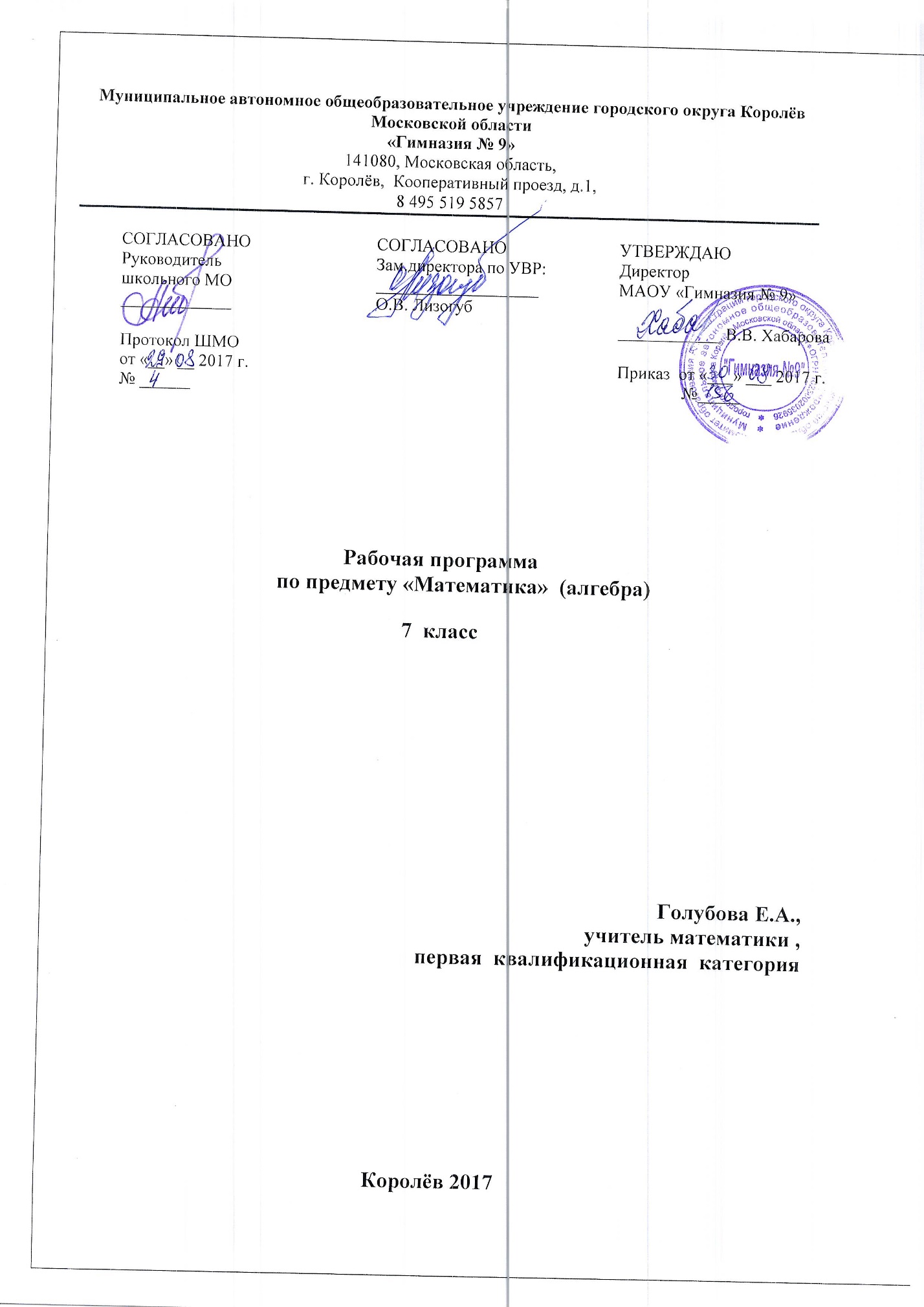 Пояснительная записка            Рабочая программа по предмету «Математика (алгебра)» 7 класс разработана на основе Федерального государственного образовательного стандарта основного общего образования,  является частью  Основной образовательной программы основного общего образования МАОУ «Гимназия № 9» г.о.Королев Московской области .1. Вклад учебного предмета в ООП ОООСогласно  учебному плану МАОУ «Гимназия № 9»  на изучение предмета «Математика(алгебра)» на уровне  основного общего образования в  7  классе отводится  3 ч в неделю, 105 ч в год.2. Особенности рабочей программы по предмету «Математика (алгебра)»Настоящая программа по предмету «Математика (алгебра)» для 7 класса является логическим продолжением программы для 5-6 класса . В ходе  освоения содержания курса «Математика (алгебра)»  в 7 классе учащиеся получают возможность развить представления о числе и роли вычислений в человеческой практике; сформировать практические навыки выполнения устных, письменных, инструментальных вычислений, развить вычислительную культуру. Предмет «Математика (алгебра)»  позволяет обеспечить формирование как предметных умений, так и универсальных учебных действий школьников, а также способствует достижению определённых во ФГОС личностных результатов, которые в дальнейшем позволят учащимся применять полученные знания и умения для решения различных жизненных задач.Реализация данной программы осуществляется с помощью УМК : Алгебра 7 Часть 1 учебник. А.Г. Мордкович; издательство «Мнемозина», 2014.Алгебра 7 Часть 2 задачник. А.Г. Мордкович, Л.А. Александрова, Т.Н. Мишустина,  Е.Е. Тульчинская; издательство «Мнемозина», 20143. Цель и задачи  учебного предмета «Математика (алгебра)»  для уровня образования:Математика является одним из основных, системообразующих предметов школьного образования. Такое место математики среди школьных предметов обусловливает и её особую роль с точки зрения всестороннего развития личности учащихся.Цель программы обучения: развитие вычислительных умений до уровня, позволяющего уверенно использовать их при решении задач математики и смежных предметов, усвоение аппарата уравнений и неравенств как основного средства математического моделирования задач, осуществление функциональной подготовки школьников. Предмет характеризуется повышением теоретического уровня обучения, постепенным усилием роли теоретических обобщений и дедуктивных заключений. Прикладная направленность раскрывает возможность изучать и решать практические задачи.Задачи программы обучения: развить логическое, алгоритмическое, функциональное, вероятностное мышление, критичность мышления; сформировать общие способы интеллектуальной деятельности, характерные для математики и являющиеся основой познавательной культуры, значимых для различных сфер человеческой деятельности;овладеть математическими знаниями и умениями, необходимыми для продолжения обучения в старшей школе (10-11 классы), изучения смежных дисциплин и применения их в повседневной жизни.развить представления о математике, как форме описания и методе познания действительности, создать условия для приобретения первоначального опыта  математического моделирования.4. Приоритетные формы и методы работы с обучающимися:           Данная программа реализуется с помощью разнообразных форм организации учебного процесса, внедрения современных методов обучения и педагогических технологий. Программа предусматривает такую систему организации учебного процесса, основу которой являет собой современный урок с использованием интернет технологий, развивающего обучения, проблемного обучения, обучение развитию критического мышления, личностно - ориентированного обучения.          Осуществление целей данной программы обусловлено использованием в образовательном процессе информационных технологий, проблемного обучения, личностно-ориентированного обучения. Программа направлена на создание оптимальных условий обучения, исключение психотравмирующих факторов, сохранение психосоматического здоровья учащихся, развитие положительной мотивации к освоению программы, развитие индивидуальности и одарённости каждого ребёнка. 5. Приоритетные виды и формы контроля           Формами контроля учащихся являются, как традиционные - самостоятельные работы, домашние работы, тестирование, контрольные работы, так и современные – творческие работы, проекты, а также внеурочная деятельность учащихся (участие в олимпиадах, творческих конкурсах). Объектом итоговой оценки достижений учащихся 7 класса в овладении предметом являются предметные результаты обучения.           Рабочая программа предусматривает выполнение 9 контрольных работ, самостоятельные и проверочные работы, в том числе тестовые,  3 практикума. 6. Сроки реализации программы            Срок реализации рабочей учебной программы – один учебный год, 3 часа в неделю, 105ч в год.2. Планируемые  образовательные  результаты освоения  предмета  «Математика (алгебра)»  7  класс1 ЛИЧНОСТНЫЕ РЕЗУЛЬТАТЫ2. МЕТАПРЕДМЕТНЫЕ РЕЗУЛЬТАТЫ3.ПРЕДМЕТНЫЕ РЕЗУЛЬТАТЫ2. Содержание учебного предмета«Математика (алгебра)»  . Учебный предмет  -  «Математика (алгебра)» .Класс  - 7  класс Количество часов в неделю  -  3 часа в неделю, всего 105 часов.Количество учебных недель — 35Контрольных работ — 9 .Практикумы — 3.1.Тема : Математический язык. Математическая модель. 12ч- Основное содержание:     Числовые и алгебраические выражения. Переменная. Допустимое значение переменной. Недопустимое значение переменной. Первые представления о математическом языке и о математической модели. Линейные уравнения с одной переменной. Линейные уравнения  как  математические модели реальных ситуаций. Координатная прямая, виды промежутков на ней.- Основные виды учебной деятельности:Постановка цели и задач на каждом уроке. Планирование учебной деятельности на уроке и дома. Подведение итога на уроке: что нового узнали, чему научились. Самоконтроль.Вычисление значений числовых выражений, применение свойств и правил арифметических действий, выбор рациональных способов вычислений.Чтение выражений, формул, правил, записанных на математическом языке, перевод словесных формулировок на математический язык. Использование символики для записи математических утверждений.    Работа в паре и группе. Участие в деловой игре.Описание реальных ситуаций с помощью математических моделей. Планирование хода решения задач с использованием трех этапов математического моделирования. Прогнозирование результата решения, оценка реальности полученного ответа. Применение алгоритма при решении линейного уравнения.Изображение чисел и числовых промежутков на числовой прямой.Чтение учебника, извлечение информации в соответствии с темой урока и заданием учителя. Выполнение упражнений по правилу, образцу и алгоритму.  Подведение итогов. Самооценка знаний.2. Тема: Линейная функция. 12 ч-Основное содержание.       Координатная плоскость. Алгоритм отыскания координат точки. Алгоритм построения точки М (а; b) в прямоугольной системе координат.Линейное уравнение с двумя переменными. Решение уравнения ах + by + с = 0. График уравнения. Алгоритм построения графика уравнения ах + by + с = 0.Линейная функция. Независимая переменная (аргумент). Зависимая переменная. График линейной функции. Наибольшее и наименьшее значения линейной функции на заданном промежутке. Возрастание и убывание линейной функции.Линейная функция у = kx и ее график.Взаимное расположение графиков линейных функций.-Основные виды учебной деятельности:Постановка цели и задач на каждом уроке. Планирование учебной деятельности на уроке и дома. Подведение итога на уроке: что нового узнали, чему научились. Самоконтроль.Построение точек и геометрических фигур в координатной плоскости.Построение прямой, заданной линейным уравнением с двумя переменными. Моделирование реальной ситуации с помощью линейного уравнения с двумя переменными. Исследование графической модели с точки зрения реальности результата.Проведение аналогии между линейным уравнением с двумя переменными и линейной функцией.Работа в паре и в группе.Построение графика линейной функции, в том числе на заданном промежутке.  Чтение графика, нахождение наибольшего и наименьшего значений функции.Анализ поведения графика линейной функции в зависимости от значений коэффициентов k и m на основе наблюдения и сравнения. Работа в группе.Исследование взаимного расположения графиков линейных функций. Работа в группе.Самостоятельное изучение материала учебника, извлечение учебной информации, осмысление ее и применение в учебной деятельности.  Выполнение упражнений по аналогии, алгоритму, образцу. Самоконтроль решения.Участие в мини проектной деятельности «Линейная функция как модель описания реальных ситуаций».Поиск, обнаружение и устранение ошибок при построении графиков линейного уравнения с двумя переменными и линейной функции.Подведение итогов: что нового узнали, чему научились. Самооценка знаний.3. Тема: Системы двух линейных уравнений с двумя переменными . 11 ч-Основное содержание:Система уравнений. Решение системы уравнений. Графический метод решения системы уравнений. Метод подстановки. Метод алгебраического сложения.Системы двух линейных уравнений с двумя переменными как математические модели реальных ситуаций (текстовые задачи).-Основные виды учебной деятельности:Постановка цели и задач на каждом уроке. Планирование учебной деятельности на уроке и дома. Подведение итога на уроке: что нового узнали, чему научились. Самоконтроль.Изучение новой математической модели – системы двух линейных уравнений с двумя переменными. Проведение аналогии между взаимным расположением двух прямых на координатной плоскости и графическим методом решения систем двух линейных уравнений с двумя переменными. Составление алгоритма решения систем графическим методом.Исследование  систем уравнений на предмет числа решений с помощью функционально-графических представлений.Поиск решения в проблемной ситуации в случаях неточности и недостаточности применения графического метода решения систем (точка пересечения неточна или слишком удалена). Работа в группе.Составление алгоритма решения систем методом постановки и алгебраического сложения. Работа в паре.Выполнение самоконтроля при решении систем. Поиск, обнаружение и устранение ошибок при решении систем.Описание реальных ситуаций с помощью систем двух линейных уравнений с двумя переменными. Решение задач в три этапа математического моделирования. Участие в мини проектной деятельности «Моделирование реальных ситуаций с помощью систем линейных уравнений».  Отыскание информации на заданную тему в учебнике.Подведение итогов: что нового узнали, чему научились. Самооценка знаний.4. Тема: Степень с натуральным показателем. 8ч-Основное содержание:Степень. Основание степени. Показатель степени. Свойства степени с натуральным показателем. Умножение и деление степеней с одинаковыми показателями. Степень с нулевым показателем.-Основные виды учебной деятельности:Постановка цели и задач на каждом уроке. Планирование учебной деятельности на уроке и дома. Подведение итога на уроке: что нового узнали, чему научились. Самоконтроль.Чтение и запись степени выражения, свойств степени на математическом языке.Составление таблицы степеней.Изучение по учебнику этапов теоретического исследования. Самостоятельное проведение исследования. Доказательство свойств степени.Конструирование предложений с помощью связок «если…, то…». Работа в паре.Применение определения и свойств степени при решении простейших уравнений, моделирование реальных ситуаций, приводящих к простейшему степенному уравнению. Мини проект.Осуществление самоконтроля решения, поиск и устранение ошибок.Подведение итогов: что нового узнали, чему научились. Самооценка знаний.5. Тема: Одночлены. Операции над одночленами. 9 ч-Основное содержание:Одночлен. Коэффициент одночлена. Стандартный вид одночлена. Подобные одночлены.Сложение одночленов. Умножение одночленов. Возведение одночлена в  натуральную степень. Деление одночлена на одночлен.-Основные виды учебной деятельности:Постановка цели и задач на каждом уроке. Планирование учебной деятельности на уроке и дома. Подведение итога на уроке: что нового узнали, чему научились. Самоконтроль.Чтение и запись степени выражения, свойств степени на математическом языке.Составление таблицы степеней.Изучение по учебнику этапов теоретического исследования. Самостоятельное проведение исследования. Доказательство свойств степени.Конструирование предложений с помощью связок «если…, то…». Работа в паре.Применение определения и свойств степени при решении простейших уравнений, моделирование реальных ситуаций, приводящих к простейшему степенному уравнению. Мини проект.Осуществление самоконтроля решения, поиск и устранение ошибок.Подведение итогов: что нового узнали, чему научились. Самооценка знаний.6.Тема: Многочлены. Арифметические операции над многочленами. 19ч  -Основное содержание: Многочлен. Члены многочлена. Двучлен. Трехчлен. Приведение подобных членов многочлена. Стандартный вид многочлена.Сложение и вычитание многочленов. Умножение многочлена на одночлен. Умножение многочлена на многочлен.Квадрат суммы и квадрат разности. Разность квадратов. Разность кубов и сумма кубов.Деление многочлена на одночлен.-Основные виды учебной деятельности:Постановка цели и задач на каждом уроке. Планирование учебной деятельности на уроке и дома. Подведение итога на уроке: что нового узнали, чему научились. Самоконтроль.Извлечение информации из учебника, связанной с изучением нового материала.Выполнение действий с многочленами по правилам. Работа в паре.Описание реальных ситуаций с помощью математической модели, представляющей собой многочлены. Решение задач в три этапа математического моделирования. Мини проект.Вывод формул сокращенного умножения. Чтение их и запись на математическом языке. Применение геометрической модели, иллюстрирующей вывод формул разности квадратов и квадрата суммы и разности.Выполнение преобразований многочленов, пошаговый контроль правильности и полноты выполнения алгоритма. Поиск, обнаружение и устранение арифметических и алгебраических ошибок.Подведение итогов: что нового узнали, чему научились.  Самооценка знаний.7. Тема: Разложение многочленов на множители. 21ч-Основное содержание:Вынесение общего множителя за скобки. Способ группировки. Разложение многочлена на множители с помощью формул сокращенного умножения, комбинации различных приемов. Метод выделения полного квадрата.Понятие алгебраической дроби. Сокращение алгебраической дроби.Тождество. Тождественно равные выражения. Тождественные преобразования.-Основные виды учебной деятельности:Постановка цели и задач на каждом уроке. Планирование учебной деятельности на уроке и дома. Подведение итога на уроке: что нового узнали, чему научились. Самоконтроль.Извлечение информации из учебника по заданной теме. Выделение существенного, главного.Чтение и запись на математическом языке при выполнении разложения на множители.Комментирование решений, разобранных в учебнике. Работа в паре.Выполнение преобразования в виде разложения многочлена на множители по алгоритму и образцу. Решение уравнений, построение графиков уравнений, выполнение арифметических действий, связанных с разложением на множители, сокращение дробей. Пошаговый самоконтроль за выполнением указанных действий. Поиск и устранение ошибок.Подведение итогов. Самооценка знаний.8. Тема: Функция у = х2.     8ч-Основное содержание:Функция у = х2, ее свойства и график. Функция у = - х2, ее свойства и график.Графическое решение уравнений. Кусочная функция. Чтение графика функции. Область определения функции. Первое представление о непрерывных функциях. Точка разрыва. Разъяснение смысла записи у = f(x). Функциональная символика.-Основные виды учебной деятельности:Постановка цели и задач на каждом уроке. Планирование учебной деятельности на уроке и дома. Подведение итога на уроке: что нового узнали, чему научились. Самоконтроль.Чтение учебника и извлечение информации по заданной теме.Изучение новых функций  , графических моделей этих функций, свойств.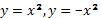 Построение и чтение графиков, в том числе кусочных функций. Проведение простейших исследований. Участие в проектной деятельности «Описание реальных ситуаций с помощью кусочных функций».Применение графических моделей для решения уравнений, неравенств, систем неравенств. Проверка найденных корней. Исследование взаимного расположения графика кусочной функции и прямой y = a на предмет числа общих точек при различных значениях а.  Подведение итогов. Самооценка знаний..9. Тема:Обобщающее повторение. 5ч-Основное содержание:Повторение, обобщение и систематизация знаний, умений и навыков.-Основные виды учебной деятельности:Постановка цели и задач на при повторении материала. Планирование учебной деятельности на уроке и дома. Подведение итога, коррекция знаний. Самоконтроль.Календарно-тематическое планированиеУ обучающегося будут сформированы:Обучающийся получит возможность для формирования:ответственное отношение к учению, готовности и способности обучающихся к саморазвитию и самообразованию на основе мотивации к обучению и познанию, осознанному выбору и построению дальнейшей индивидуальной траектории образования на базе ориентировки в мире профессий и профессиональных предпочтений, с учётом устойчивых познавательных интересов, а также на основе формирования уважительного отношения к труду, развития опыта участия в социально значимом труде;освоение социальных норм, правил поведения, ролей и форм социальной жизни в группах и сообществах, включая взрослые и социальные сообщества; участие в школьном самоуправлении и общественной жизни в пределах возрастных компетенций;умение ясно, точно, грамотно излагать свои мысли в устной и письменной речи, понимать смысл поставленной задачи, выстраивать аргументацию, приводить примеры и контрпримеры;первоначальное представление о математической науке как сфере человеческой деятельности, об этапах ее развития, о ее значимости для развития цивилизации;-критичности	мышления,	умения	распознавать	логически некорректные высказывания, отличать гипотезу от факта;-креативности	мышления,	инициативы,	находчивости, активности при решении арифметических задач;-умения	контролировать	процесс	и	результат	учебной математической деятельности;-способности к эмоциональному восприятию математических объектов, задач, решений, рассуждений;РегулятивныеРегулятивныеОбучающийся научится:Обучающийся получит возможность научиться:анализировать существующие и планировать будущие образовательные результаты;формулировать учебные задачи как шаги достижения поставленной цели деятельности;определять необходимые действие(я) в соответствии с учебной и познавательной задачей и составлять алгоритм их выполнения;составлять план решения проблемы (выполнения проекта, проведения исследования);определять потенциальные затруднения при решении учебной и познавательной задачи и находить средства для их устранения;-описывать свой опыт, оформляя его для передачи другим людям в виде технологии решения практических задач определенного класса;-планировать и корректировать свою индивидуальную образовательную траекторию.-определять совместно с педагогом и сверстниками критерии планируемых результатов и критерии оценки своей учебной деятельности;-сверять свои действия с целью и, при необходимости, исправлятьошибки самостоятельно.ПознавательныеОбучающийся научится:Обучающийся получит возможность научиться:строить рассуждение от общих закономерностей к частнымявлениям и от частных явлений к общим закономерностям;строить рассуждение на основе сравнения предметов иявлений, выделяя при этом общие признаки;излагать полученную информацию, интерпретируя ее вконтексте решаемой задачи; рассуждения.обозначать символом и знаком предмет и/или явление;определять логические связи между предметами и/илиявлениями,	обозначать	данные	логические	связи	спомощью знаков в схеме;-преобразовывать модели с целью выявления общих законов, определяющих данную предметную область;-переводить сложную по составу (многоаспектную) информацию из графического или формализованного (символьного) представления в текстовое, и наоборот;-строить схему, алгоритм действия, исправлять или восстанавливать неизвестный ранее алгоритм на основе имеющегося знания об объекте, к которому применяется алгоритм;-строить доказательство: прямое, косвенное, от противного;КоммуникативныеОбучающийся научится:Обучающийся получит возможность научиться:определять возможные роли в совместной деятельности;играть определенную роль в совместной деятельности;принимать позицию собеседника, понимая позицию другого, различать в его речи: мнение (точку зрения), доказательство (аргументы), факты; гипотезы, аксиомы, теории;определять свои действия и действия партнера, которые способствовали или препятствовали продуктивной коммуникации;строить позитивные отношения в процессе учебной и познавательной деятельности;-целенаправленно	искать	и	использовать	информационные ресурсы, необходимые для решения учебных и практическихзадач с помощью средств ИКТ;-выбирать, строить и использовать адекватную информационную модель для передачи своих мыслей средствами естественных и формальных языков в соответствии с условиями коммуникации;-выделять информационный аспект задачи, оперировать данными, использовать модель решения задачи;Обучающийся научится:Обучающийся получит возможность научиться:выполнять несложные преобразования для вычисления значений числовых выражений, содержащих степени с натуральным показателем, степени с целым  отрицательным показателем;выполнять несложные преобразования целых выражений: раскрывать скобки, приводить подобные слагаемые;использовать формулы сокращенного умножения (квадрат суммы, квадрат разности, разность квадратов) для упрощения вычислений значений выражений;оперировать на базовом уровне понятиями: равенство, числовое равенство, уравнение, корень уравнения, решение уравнения, числовое неравенство, неравенство, решение неравенства;проверять справедливость числовых равенств и неравенств;находить значение функции по заданному значению аргумента;находить значение аргумента по заданному значению функции в несложных ситуациях;определять	положение	точки	по	ее координатам,Оперировать понятиями: множество натуральных чисел, множество целых чисел, множество рациональных чисел, иррациональное число, квадратный корень, множество действительных чисел, геометрическая интерпретация натуральных, целых, рациональных, действительных чисел;понимать и объяснять смысл позиционной записи натурального числа;выполнять вычисления, в том числе с использованием приемов рациональных вычислений;Оперировать понятиями степени с натуральным показателем, степени с целым отрицательным показателем;выполнять преобразования целых выражений: действия с одночленами (сложение, вычитание, умножение), действия с многочленами (сложение, вычитание, умножение);выполнять разложение многочленов на множители одним из способов: вынесение за скобку, группировка, использование формул сокращенного умножения;выделять квадрат суммы и разности одночленов;Оперировать понятиями: уравнение, неравенство, корень уравнения, решение неравенства, равносильные уравнения,координаты точки по ее положению на координатной плоскости;по графику находить область определения, множество значений, нули функции, промежутки знакопостоянства, промежутки возрастания и убывания, наибольшее и наименьшее значения функции;строить график линейной функции;иметь представление о статистических характеристиках, вероятности случайного события, комбинаторных задачах;решать простейшие комбинаторные задачи методом прямого и организованного перебора;представлять данные в виде таблиц, диаграмм, графиков;решать несложные сюжетные задачи разных типов на все арифметические действия;строить модель условия задачи (в виде таблицы, схемы, рисунка или уравнения), в которой даны значения двух из трех взаимосвязанных величин, с целью поиска решения задачи;осуществлять способ поиска решения задачи, в котором рассуждение строится от условия к требованию или от требования к условию;составлять план решения задачи;выделять этапы решения задачи;интерпретировать вычислительные результаты в задаче, исследовать полученное решение задачи;знать различие скоростей объекта в стоячей воде, против течения и по течению реки;решать задачи на нахождение части числа и числа по его части;оперировать на базовом уровне понятиями геометрических фигур;извлекать информацию о геометрических фигурах, представленную на чертежах в явном виде;область определения уравнения (неравенства, системы уравнений или неравенств);решать линейные уравнения и уравнения, сводимые к линейным с помощью тождественных преобразований;Оперировать понятиями: функциональная зависимость, функция, график функции, способы задания функции, аргумент и значение функции, область определения и множество значений функции, нули функции, промежутки знакопостоянства, монотонность функции, четность/нечетность функции;Решать простые и сложные задачи разных типов, а также задачи повышенной трудности;-использовать разные краткие записи как модели текстов ложных задач для построения поисковой схемы и решения задач;различать модель текста и модель решения задачи, конструировать к одной модели решения несложной задачи разные модели текста задачи;знать и применять оба способа поиска решения задач (от требования к условию и от условия к требованию);Оперировать понятиями: столбчатые и круговые диаграммы, таблицы данных, среднее арифметическое, медиана, наибольшее и наименьшее значения выборки, размах выборки, дисперсия и стандартное отклонение, случайная изменчивость;извлекать информацию, представленную в таблицах, на диаграммах, графиках;составлять таблицы, строить диаграммы и графики на основе данных;Оперировать понятиями геометрических фигур;извлекать, интерпретировать и преобразовывать информацию о геометрических фигурах, представленную на чертежах;-применять геометрические факты для решения задач, в том числе, предполагающих несколько шагов решения;-формулировать в простейших случаях свойства и признаки фигур;выполнять измерение длин, расстояний, величин углов, с помощью инструментов для измерений длин и углов;применять формулы периметра, площади и объема, площади поверхности отдельных многогранников при вычислениях, когда все данные имеются в условии;-доказывать геометрические утверждения;-владеть	стандартной	классификацией	плоских	фигур (треугольников и четырехугольников).-Изображать	геометрические	фигуры	по	текстовому	и символьному описанию;-свободно	оперировать	чертежными	инструментами	внесложных случаях,-выполнять построения треугольников, применять отдельныеметоды	построений	циркулем	и	линейкой	и	проводитьпростейшие исследования числа решений;-изображать типовые плоские фигуры и объемные тела спомощью простейших компьютерных инструментов.№ п/пДатаТема урока Характеристика основных видов деятельности ученикаОсновные понятия темыПланируемые результаты Планируемые результаты Планируемые результаты № п/пДатаТема урока Характеристика основных видов деятельности ученикаОсновные понятия темы(в соответствии с ФГОС)(в соответствии с ФГОС)(в соответствии с ФГОС)№ п/пДатаТема урока Характеристика основных видов деятельности ученикаОсновные понятия темыПредметныеМетапредметныеЛичностные результаты№ п/пДатаТема урока Характеристика основных видов деятельности ученикаОсновные понятия темырезультатыМетапредметныеЛичностные результаты1.2.3.4.5.6.7.8.Глава 1. Математический язык. Математическая модель. 12 ч.Глава 1. Математический язык. Математическая модель. 12 ч.Глава 1. Математический язык. Математическая модель. 12 ч.Глава 1. Математический язык. Математическая модель. 12 ч.Глава 1. Математический язык. Математическая модель. 12 ч.Глава 1. Математический язык. Математическая модель. 12 ч.Глава 1. Математический язык. Математическая модель. 12 ч.Глава 1. Математический язык. Математическая модель. 12 ч.1сентябрь 1неделяЧисловые и алгебраические выражения.Фронтальная беседа с классом, работа у доски и в тетрадяхчисловое выражение, алгебраическое выражение, значение выражения, переменная, допустимое и недопустимое значения переменнойУметь находить значение алгебраического выражения при заданных значениях переменных; определять значения переменных, при которых выражение имеет смысл(К) определять цели и функции участников, способы взаимодействия
(Р) ставить учебную задачу на основе соотнесения того, что уже известно и усвоено, и того, что еще неизвестно
(П) анализировать условия и требования задачиформировать устойчивую мотивацию к обучению22неделя сентябряЧисловые и алгебраические выражения.теоретический опрос, работа в тетрадяхчисловое выражение, алгебраическое выражение, значение выражения, переменная, допустимое и недопустимое значения переменнойУметь находить значение алгебраического выражения при заданных значениях переменных; определять значения переменных, при которых выражение имеет смысл(К) определять цели и функции участников, способы взаимодействия
(Р) ставить учебную задачу на основе соотнесения того, что уже известно и усвоено, и того, что еще неизвестно
(П) анализировать условия и требования задачиформировать устойчивую мотивацию к обучению32неделя сентябряЧисловые и алгебраические выражения.выполнение практических заданийчисловое выражение, алгебраическое выражение, значение выражения, переменная, допустимое и недопустимое значения переменнойУметь находить значение алгебраического выражения при заданных значениях переменных; определять значения переменных, при которых выражение имеет смысл(К) определять цели и функции участников, способы взаимодействия
(Р) ставить учебную задачу на основе соотнесения того, что уже известно и усвоено, и того, что еще неизвестно
(П) анализировать условия и требования задачиформировать устойчивую мотивацию к обучению42неделя сентябряЧисловые и алгебраические выражения.выполнение практических заданий, сам.работачисловое выражение, алгебраическое выражение, значение выражения, переменная, допустимое и недопустимое значения переменнойУметь находить значение алгебраического выражения при заданных значениях переменных; определять значения переменных, при которых выражение имеет смысл(К) определять цели и функции участников, способы взаимодействия
(Р) ставить учебную задачу на основе соотнесения того, что уже известно и усвоено, и того, что еще неизвестно
(П) анализировать условия и требования задачиформировать устойчивую мотивацию к обучению53неделя сентябряЧто такое математический язык.составление опорного конспекта, решение задачматематический язык: цифра, буква, рисунок, график, алгоритмуметь выполнять элементарные знаково-символические действия, применять буквенные символы для обозначения чисел, для записи общих утверждений(К) интересоваться чужим мнением и высказывать свое
(Р) сличать способ и результат своих действий с заданным эталоном, обнаруживать отклонения и отличия от эталона
(П) выполнять операции со знаками и символамиформировать навыки организации своей деятельности в составе группы63неделя сентябряЧто такое математический язык.выполнение практических заданийматематический язык: цифра, буква, рисунок, график, алгоритмуметь выполнять элементарные знаково-символические действия, применять буквенные символы для обозначения чисел, для записи общих утверждений(К) интересоваться чужим мнением и высказывать свое
(Р) сличать способ и результат своих действий с заданным эталоном, обнаруживать отклонения и отличия от эталона
(П) выполнять операции со знаками и символамиформировать навыки организации своей деятельности в составе группы73неделя сентябряЧто такое математическая модель.составление опорного конспекта, решение задачсловесная, алгебраическая и графическая математические моделиуметь составлять буквенные выражения по условиям, заданным словесно, рисунком или чертежом; решать текстовые задачи, выделяя три этапа математического моделирования(К) обсуждать разные точки зрения и уметь выработать общую (групповую) позицию
(Р) вносить кореективы и дополнения в способ своих действий в случае расхождения эталона, реального действия и его результата
(П) выделять и формулировать проблемуформировать целевые установки учебной деятельности84неделя сентябряЧто такое математическая модель.выполнение практических заданий, сам.работасловесная, алгебраическая и графическая математические моделиуметь составлять буквенные выражения по условиям, заданным словесно, рисунком или чертежом; решать текстовые задачи, выделяя три этапа математического моделирования(К) обсуждать разные точки зрения и уметь выработать общую (групповую) позицию
(Р) вносить кореективы и дополнения в способ своих действий в случае расхождения эталона, реального действия и его результата
(П) выделять и формулировать проблемуформировать целевые установки учебной деятельности94неделя сентябряЛинейное уравнение с одной переменной.устный опрос, отработка собственных знаний и уменийлинейное уравнение с одной переменной; корень уравнения; коэффициент; алгоритм решения линейного уравнения с одной переменнойуметь распознавать линейные уравнения, решать линейные уравнения и уравнения, сводящиеся к ним, решать текстовые задачи алгебраическим способом(К) представлять конкретное содержание и сообщать его в письменной и устной форме
(Р) составлять план и последовательность действий
(П) составлять целое из частей, самостоятельно достраивая, восполняя недостающие компонентыформировать познавательный интерес к изучению нового, способам обощения и систематизации знаний104неделя сентябряКоординатная прямая.фронтальный опрос, выполнение заданийкоординатная прямая, координаты точки, модуль числа, числовой промежутокуметь отмечать на координатной прямой точку с заданной координатой, определять координату точки; определять вид промежутка(К) планировать общие способы работы
(Р) принимать и сохранять познавательную цель
(П) устанавливать причинно-следственные связиформировать устойчивую мотивацию к проблемно-поисковой деятельности115неделя сентябряКоординатная прямая.выполнение практических заданийкоординатная прямая, координаты точки, модуль числа, числовой промежутокуметь отмечать на координатной прямой точку с заданной координатой, определять координату точки; определять вид промежутка(К) планировать общие способы работы
(Р) принимать и сохранять познавательную цель
(П) устанавливать причинно-следственные связиформировать устойчивую мотивацию к проблемно-поисковой деятельности125неделя сентябряКонтрольная работа №1 «Математический язык. Математическая модель».написание контрольной работыкоординатная прямая, координаты точки, модуль числа, числовой промежутокуметь применять теоретический материал, изученный на предыдущих уроках, на практике(К) регулировать собственную деятельность посредством письменной речи
(Р) оценивать достигнутый результат
(П) выбирать наиболее эффективные способы решения задачиформировать навыки самоанализа и самоконтроляГлава 2. Линейная функция. 12 ч.Глава 2. Линейная функция. 12 ч.Глава 2. Линейная функция. 12 ч.Глава 2. Линейная функция. 12 ч.Глава 2. Линейная функция. 12 ч.Глава 2. Линейная функция. 12 ч.Глава 2. Линейная функция. 12 ч.Глава 2. Линейная функция. 12 ч.135неделя сентябряКоординатная плоскость.составление опорного конспекта, решение задачкординатная плоскость, координаты точки, ось абсцисс, ось ординат, декартова система координатуметь находить кординаты точки на плоскости, отмечать точку с заданными координатами; уметь строить прямую, удовлетворяющую заданному уравнению(К) вступать в иалог, участвовать в коллективном обсуждении проблем
(Р) самостоятельно формулировать познавательную цель и стоить план действий в соответствии с ней
(П) выражать смысл ситауции различными средствами (рисунки, символы, схемы, знаки)формировать навыки осознанного выбора наиболее эффективного способа решения14октябрь1неделяКоординатная плоскость.устный опрос, отработка знаний и умений на практикекординатная плоскость, координаты точки, ось абсцисс, ось ординат, декартова система координатуметь находить кординаты точки на плоскости, отмечать точку с заданными координатами; уметь строить прямую, удовлетворяющую заданному уравнению(К) вступать в иалог, участвовать в коллективном обсуждении проблем
(Р) самостоятельно формулировать познавательную цель и стоить план действий в соответствии с ней
(П) выражать смысл ситауции различными средствами (рисунки, символы, схемы, знаки)формировать навыки осознанного выбора наиболее эффективного способа решения15октябрь1неделяЛинейное уравнение с двумя переменными и его график.фронатльная беседа, выполнение практических заданийЛинейное уравнение с двумя переменными. Решение уравнения ax+by+c=0. График уравнения. Система уравнений с двумя неизвестными.уметь определять, является ли пара чисел решением линейного уравнения с двумя неизвестными, строить график уравнения ax+by+c=0(К) проявлять уважительное отношение к партнерам, внимание к личности одноклассника, развивать адекватное межличностное восприятие
(Р) вносить коррективы и дополнения в составленные планыформировать познавательный интерес к изучению нового, способам обощения и систематизации знаний16октябрь1неделяЛинейное уравнение с двумя переменными и его график.индивидуальная и парная отработка навыков, сам.работаЛинейное уравнение с двумя переменными. Решение уравнения ax+by+c=0. График уравнения. Система уравнений с двумя неизвестными.уметь определять, является ли пара чисел решением линейного уравнения с двумя неизвестными, строить график уравнения ax+by+c=0(К) проявлять уважительное отношение к партнерам, внимание к личности одноклассника, развивать адекватное межличностное восприятие
(Р) вносить коррективы и дополнения в составленные планыформировать познавательный интерес к изучению нового, способам обощения и систематизации знаний172неделя октябряЛинейная функция и ее график.фронтальная беседа, выполнение проблемных и практических заданийлинейная функция, независимая переменная (аргумент), зависимая переменная (значение функции), график линейной фукнции, наибольшее и наименьшее значение, возрастание и убывание функции.знать основные понятия темы, уметь определять по формуле характер монотонности линейной фукнции; уметь находить значение фукнции призаданном значении аргумента, находить значение аргумента при заданном значении фукнции; уметь строить график линейной функции, составлять таблицы значений(К) общатьс и взаимодейстовать с одноклассниками по совместноц деятельности или обмену информацией
(Р) сличать способ и результат своих действий с эталоном, обнаруживать отклонения и отлчи от эталона
(П) самостоятлеьно создавать алгортм деятельности при решении проблем творческого и поискового характераформировать навыки самоанализа и самоконтроля182неделя октябряЛинейная функция и ее график.устный теоретический опрос, выполнение практических заданийлинейная функция, независимая переменная (аргумент), зависимая переменная (значение функции), график линейной фукнции, наибольшее и наименьшее значение, возрастание и убывание функции.знать основные понятия темы, уметь определять по формуле характер монотонности линейной фукнции; уметь находить значение фукнции призаданном значении аргумента, находить значение аргумента при заданном значении фукнции; уметь строить график линейной функции, составлять таблицы значений(К) общатьс и взаимодейстовать с одноклассниками по совместноц деятельности или обмену информацией
(Р) сличать способ и результат своих действий с эталоном, обнаруживать отклонения и отлчи от эталона
(П) самостоятлеьно создавать алгортм деятельности при решении проблем творческого и поискового характераформировать навыки самоанализа и самоконтроля192неделя октябряЛинейная функция и ее график.
Практикум №1 "График линейной фукнции"контроль и самоконтроль изученных понятий, выполнение практических заданий практикума.линейная функция, независимая переменная (аргумент), зависимая переменная (значение функции), график линейной фукнции, наибольшее и наименьшее значение, возрастание и убывание функции.знать основные понятия темы, уметь определять по формуле характер монотонности линейной фукнции; уметь находить значение фукнции призаданном значении аргумента, находить значение аргумента при заданном значении фукнции; уметь строить график линейной функции, составлять таблицы значений(К) общатьс и взаимодейстовать с одноклассниками по совместноц деятельности или обмену информацией
(Р) сличать способ и результат своих действий с эталоном, обнаруживать отклонения и отлчи от эталона
(П) самостоятлеьно создавать алгортм деятельности при решении проблем творческого и поискового характераформировать навыки самоанализа и самоконтроля203неделя октябряПрямая пропорциональность и ее график.построение алгоритма действий, выполнение практических заданийпрямая пропорциональность, коэффициент пропорциональности, угловой коэффициентуметь находить коэффициент пропорциональности, строить крафик функции y=kx, определять знак углового коэффициента по графику(К) описывать содержание совершаемых действий с целью ориентировки предметно-приактической или иной деятельности
(Р) самостоятельно формулировать познавательную цель или строить план действия в соответствии с ней
(П) анализировать условия и требования задачиформировать устойчивую мотивацию к обучению213неделя октябряПрямая пропорциональность и ее график.теоретический опрос, работа в тетрадяхпрямая пропорциональность, коэффициент пропорциональности, угловой коэффициентуметь находить коэффициент пропорциональности, строить крафик функции y=kx, определять знак углового коэффициента по графику(К) описывать содержание совершаемых действий с целью ориентировки предметно-приактической или иной деятельности
(Р) самостоятельно формулировать познавательную цель или строить план действия в соответствии с ней
(П) анализировать условия и требования задачиформировать устойчивую мотивацию к обучению223неделя октябряВзаимное расположение линейных функций.работа с учебником, выполнение практических заданийтеорема о взаимных расположениях графиков линейных функций, пересечение в точкеуметь определять взаимное расположение графиков по фиду линейных фукнций, показывать схематически положение на координатной плоскости графиков вида y=kx+m, y=kx  в зависимости от значений коэффициентов k, m(К) эффективно сотрудничать и способствовать продуктивной кооперации
(Р) вносить коррективы и дополнения в составленные планы
(П) выдвигать и обосновывать гипотезы, предлагать способы их проверкиформировать навыки самодиагности и самокррекции в индивидуальной и коллективной деятельности234неделя октябряВзаимное расположение линейных функций.выполнение практических заданийтеорема о взаимных расположениях графиков линейных функций, пересечение в точкеуметь определять взаимное расположение графиков по фиду линейных фукнций, показывать схематически положение на координатной плоскости графиков вида y=kx+m, y=kx  в зависимости от значений коэффициентов k, m(К) эффективно сотрудничать и способствовать продуктивной кооперации
(Р) вносить коррективы и дополнения в составленные планы
(П) выдвигать и обосновывать гипотезы, предлагать способы их проверкиформировать навыки самодиагности и самокррекции в индивидуальной и коллективной деятельности244неделя октябряКонтрольная работа №2 «Линейная функция».написание контрольной работытеорема о взаимных расположениях графиков линейных функций, пересечение в точкеуметь применять теоретический материал, изученный на предыдущих уроках, на практике(К) регулировать собственную деятельность посредством письменной речи
(Р) оценивать достигнутый результат
(П) выбирать наиболее эффективные способы решения задачиформировать навыки самоанализа и самоконтроляГлава 3.  Системы  двух линейных уравнений с двумя переменными. 11 ч.
 11 ч.Глава 3.  Системы  двух линейных уравнений с двумя переменными. 11 ч.
 11 ч.Глава 3.  Системы  двух линейных уравнений с двумя переменными. 11 ч.
 11 ч.Глава 3.  Системы  двух линейных уравнений с двумя переменными. 11 ч.
 11 ч.Глава 3.  Системы  двух линейных уравнений с двумя переменными. 11 ч.
 11 ч.Глава 3.  Системы  двух линейных уравнений с двумя переменными. 11 ч.
 11 ч.Глава 3.  Системы  двух линейных уравнений с двумя переменными. 11 ч.
 11 ч.Глава 3.  Системы  двух линейных уравнений с двумя переменными. 11 ч.
 11 ч.254неделя октябряОсновные понятия.работа с учебником, выполнение практических заданийуравнение с двумя переменными, система, решение системы уравнений, несовместная системаосвоить основные понятия темы, правильно употреблять, понимать их в речи учителя и в тексте; уметь строить некоторые уравнения с двумя неизвестными; уметь использовать функционально-графическое представление для решения и исследования систем уравнений(К) определять цели и функции участников, способы взаимодействия
(Р) предвосхищать временные характеристики достижений результата ("когда будет результат?")
(П) извлекать необходимую информацию из прослушанного обьяснения учителя, высказываний одноклассников, систематизировать собственные знанияформировать способности к волевому усилию в преодолении препятствий26ноябрь2неделОсновные понятия.выполнение практических заданий, сам.работауравнение с двумя переменными, система, решение системы уравнений, несовместная системаосвоить основные понятия темы, правильно употреблять, понимать их в речи учителя и в тексте; уметь строить некоторые уравнения с двумя неизвестными; уметь использовать функционально-графическое представление для решения и исследования систем уравнений(К) определять цели и функции участников, способы взаимодействия
(Р) предвосхищать временные характеристики достижений результата ("когда будет результат?")
(П) извлекать необходимую информацию из прослушанного обьяснения учителя, высказываний одноклассников, систематизировать собственные знанияформировать способности к волевому усилию в преодолении препятствий27ноябрь2неделМетод подстановки.фронтальная беседа, выполнение проблемных и практических заданийметод подстановки, алгоритм решения систем уравненийуметь решать уравнения метолом подстановки, применять алгоритм при решении систем уравнений; осовить графическое решение систем уравнений в двумя переменными методом подстановки(К) проявлять готовность реагировать на нужды других, оказыватьпомощь и эмоциональную поддержку одноклассникам
(Р) принимать познавательную цель, сохранять ее при выполнении учебных действий
(П) структурировать знанияформировать познавательный интерес к изучению нового, способам обощения и систематизации знаний28ноябрь2неделМетод подстановки.выполнение практических заданийметод подстановки, алгоритм решения систем уравненийуметь решать уравнения метолом подстановки, применять алгоритм при решении систем уравнений; осовить графическое решение систем уравнений в двумя переменными методом подстановки(К) проявлять готовность реагировать на нужды других, оказыватьпомощь и эмоциональную поддержку одноклассникам
(Р) принимать познавательную цель, сохранять ее при выполнении учебных действий
(П) структурировать знанияформировать познавательный интерес к изучению нового, способам обощения и систематизации знаний293неделя ноябряМетод подстановки.выполнение практических заданий, сам.работаметод подстановки, алгоритм решения систем уравненийуметь решать уравнения метолом подстановки, применять алгоритм при решении систем уравнений; осовить графическое решение систем уравнений в двумя переменными методом подстановки(К) проявлять готовность реагировать на нужды других, оказыватьпомощь и эмоциональную поддержку одноклассникам
(Р) принимать познавательную цель, сохранять ее при выполнении учебных действий
(П) структурировать знанияформировать познавательный интерес к изучению нового, способам обощения и систематизации знаний303неделя ноябряМетод алгебраического сложения.фронтальная беседа, выполнение проблемных и практических заданийметод алгебраического сложения; алгоритм решения ситем уравненийосвоить алгоритм решения систем уравнений методом алгебраического сложений, освоить графическое решение систем уравнений с двумя переменными методом алгебраического сложения, уметь решать ситсемы уравнений этим методом(К) устанавливать и сравнивать разные точки зрения, прежде чем принимать решение и делать выбор
(Р) определять последовательность промежуточных целей с учетом конечного результата
(П) приобретать умение мотивированно организовывать свою деятельность; устанавливать аналогииформировать познавательный интерес к предмету исследования, устойчивую мотивацию к изучению и закреплению нового313неделя ноябряМетод алгебраического сложения.выполнение практических заданийметод алгебраического сложения; алгоритм решения ситем уравненийосвоить алгоритм решения систем уравнений методом алгебраического сложений, освоить графическое решение систем уравнений с двумя переменными методом алгебраического сложения, уметь решать ситсемы уравнений этим методом(К) устанавливать и сравнивать разные точки зрения, прежде чем принимать решение и делать выбор
(Р) определять последовательность промежуточных целей с учетом конечного результата
(П) приобретать умение мотивированно организовывать свою деятельность; устанавливать аналогииформировать познавательный интерес к предмету исследования, устойчивую мотивацию к изучению и закреплению нового324неделя ноябряМетод алгебраического сложения.
Практикум №2 "Решение системы двух линейных уравнений с двумя неизвестными"выполнение практических заданий практикумаметод алгебраического сложения; алгоритм решения ситем уравненийосвоить алгоритм решения систем уравнений методом алгебраического сложений, освоить графическое решение систем уравнений с двумя переменными методом алгебраического сложения, уметь решать ситсемы уравнений этим методом(К) устанавливать и сравнивать разные точки зрения, прежде чем принимать решение и делать выбор
(Р) определять последовательность промежуточных целей с учетом конечного результата
(П) приобретать умение мотивированно организовывать свою деятельность; устанавливать аналогииформировать познавательный интерес к предмету исследования, устойчивую мотивацию к изучению и закреплению нового334неделя ноябряСистема двух линейных уравнений с двумя переменными как математические модели реальных ситуаций.составление опорного конспекта, решение задачматематическая модель, система двух линейных уравнений с двумя переменнымиуметь использовать на практике математическую модель при решении алгебраических задач с помощью систем линейных уравнений с двумя переменными, уметь решать текстовые задачи алгебраическим способом(К) демонстрировать способность к эмпатии, стремление устанавливать доверительные отношения взаимопонимания
(Р) оценивать достигнутый результат
(П) осуществлять отбор существенной информации (из материалов учебника и рассказа учителя, по воспроизведению в памяти)формировать навык осознанного выбора наиболее эффективного способа решения344неделя ноябряСистема двух линейных уравнений с двумя переменными как математические модели реальных ситуаций.устный опрос, выполнение практическх заданийматематическая модель, система двух линейных уравнений с двумя переменнымиуметь использовать на практике математическую модель при решении алгебраических задач с помощью систем линейных уравнений с двумя переменными, уметь решать текстовые задачи алгебраическим способом(К) демонстрировать способность к эмпатии, стремление устанавливать доверительные отношения взаимопонимания
(Р) оценивать достигнутый результат
(П) осуществлять отбор существенной информации (из материалов учебника и рассказа учителя, по воспроизведению в памяти)формировать навык осознанного выбора наиболее эффективного способа решения355неделя ноябряКонтрольная работа №3 «Системы  двух линейных уравнений с двумя переменными».написание контрольной работыуметь применять теоретический материал, изученный на предыдущих уроках, на практике(К) регулировать собственную деятельность посредством письменной речи
(Р) оценивать достигнутый результат
(П) выбирать наиболее эффективные способы решения задачиформировать навыки самоанализа и самоконтроляГлава 4.  Степень с натуральным показателем. 8 ч.Глава 4.  Степень с натуральным показателем. 8 ч.Глава 4.  Степень с натуральным показателем. 8 ч.Глава 4.  Степень с натуральным показателем. 8 ч.Глава 4.  Степень с натуральным показателем. 8 ч.Глава 4.  Степень с натуральным показателем. 8 ч.Глава 4.  Степень с натуральным показателем. 8 ч.Глава 4.  Степень с натуральным показателем. 8 ч.365неделя ноябряЧто такое степень с натуральным показателем.составление опорного конспекта, решение примеровстепень с натуральным показателем, основание и показатель степени; возведение в степеньзнать основные понятия темы, уметь формулировать, записывать в символической форме и обосновывать свойства степени с целым неотрицательным показателем(К) обмениваться мнениями, понимать позицию одноклассников, в том числе и отличную от своей
(Р) планировать необходимые действия, операции, действовать по плану
(П) выделять обобщенный смысл и формальную структуру задачи; выводить следствия из имеющихся в условии задачи данныхформировать навыки составления алгоритма выполнения задания, выполнения творческого задания375неделя ноябряТаблицы основных степеней.выполнение практических заданийстепень с натуральным показателем, основание и показатель степени; возведение в степеньуметь применять на практике таблицу основных степеней чисел, использовать формулы и таблицу для возведения чисел в определенную степень(К) обмениваться мнениями, понимать позицию одноклассников, в том числе и отличную от своей
(Р) планировать необходимые действия, операции, действовать по плану
(П) выделять обобщенный смысл и формальную структуру задачи; выводить следствия из имеющихся в условии задачи данныхформировать навыки составления алгоритма выполнения задания, выполнения творческого задания38декабрь1неделяСвойства степени с натуральным показателем.работа с учебником, выполнение практических заданийстепень с натуральным показателем, основание и показатель степени; возведение в степеньуметь применять свойства степни для преобразования выражений и вычислений, записывать произведения в виде степени, называть основание и показатель степени, вычислять значение степени(К) развивать умение использовать языковые средства, адекватные обсуждаемой проблеме
(Р) осознавать недостаточность своих знаний; планировать необходимые действия
(П) выделять количественные и качественные характеристики объектов, заданные словамиформировать устойчивую мотивацию к обучению39декабрь1неделяСвойства степени с натуральным показателем.выполнение практических заданий, сам.работастепень с натуральным показателем, основание и показатель степени; возведение в степеньуметь применять свойства степни для преобразования выражений и вычислений, записывать произведения в виде степени, называть основание и показатель степени, вычислять значение степени(К) развивать умение использовать языковые средства, адекватные обсуждаемой проблеме
(Р) осознавать недостаточность своих знаний; планировать необходимые действия
(П) выделять количественные и качественные характеристики объектов, заданные словамиформировать устойчивую мотивацию к обучению40декабрь1неделяУмножение и деление степеней с одинаковыми показателями.составление опорного конспекта, выполнение практических заданийстепени с разными основаниями, открытия в математикеуметь умножать и делить степень на степень, воспроизводить формулировки определений, конструировать несложные определения самостоятельно(К) продуктивно общаться и взаимодействовать с одноклассниками в совместной деятельности
(Р) адекватно оценивать свои достижения, осознавать возникающие трудности, искать их причины и пути преодоления
(П) вырадать смысл ситуации различными средствами (рисунки, символя, схему, знаки)формировать познавательный интерес к изучению нового, способам обощения и систематизации знаний, навыки анализа, творческий активности412неделя декабряУмножение и деление степеней с одинаковыми показателями.устный опрос, выполнение практическх заданийстепени с разными основаниями, открытия в математикеуметь умножать и делить степень на степень, воспроизводить формулировки определений, конструировать несложные определения самостоятельно(К) продуктивно общаться и взаимодействовать с одноклассниками в совместной деятельности
(Р) адекватно оценивать свои достижения, осознавать возникающие трудности, искать их причины и пути преодоления
(П) вырадать смысл ситуации различными средствами (рисунки, символя, схему, знаки)формировать познавательный интерес к изучению нового, способам обощения и систематизации знаний, навыки анализа, творческий активности422неделя декабряСтепень с нулевым показателем.работа с учебником, выполнение практических заданийстепень с натуральным показателем, степень с нулевым показателемуметь возводить числа в натуральную и нулевую степени, конструировать математические предлодения с помощью связки (если.., то…"(К) развивать способность брать на себя инициативу в орагнизации совместного действия
(Р) контролировать учебные действия
(П) восстанавливать предметную ситуацию, описанную в задаче, путем переформулирования с выделением существенной информацииформировать навыки организации анализа своей деятельности432неделя декабряКонтрольная работа №4 « Степень с натуральным показателем».написание контрольной работыуметь применять теоретический материал, изученный на предыдущих уроках, на практике(К) регулировать собственную деятельность посредством письменной речи
(Р) оценивать достигнутый результат
(П) выбирать наиболее эффективные способы решения задачиформировать навыки самоанализа и самоконтроляГлава 5.  Одночлены. Арифметические операции над одночленами. 9 ч.Глава 5.  Одночлены. Арифметические операции над одночленами. 9 ч.Глава 5.  Одночлены. Арифметические операции над одночленами. 9 ч.Глава 5.  Одночлены. Арифметические операции над одночленами. 9 ч.Глава 5.  Одночлены. Арифметические операции над одночленами. 9 ч.Глава 5.  Одночлены. Арифметические операции над одночленами. 9 ч.Глава 5.  Одночлены. Арифметические операции над одночленами. 9 ч.Глава 5.  Одночлены. Арифметические операции над одночленами. 9 ч.443неделя декабряПонятие одночлена. Стандартный вид одночлена.составление опорного конспекта, выполнение практических заданийодночлен, стандартны вид одночлена, коэффициент одночленауметь приводить одночлены к стандартному виду, находить область допустимых значений переменных в выражении(К) обмениваться знаниями между членами группы для принятия эффективных совместных решений
(Р) осознавать самого себя как движущую силу своего научения, способности к мобилизации сил и энергии
(П) структурировать знанияформировать навыки составления алгоритма выполнения задания, выполнения творческого задания453неделя декабряПонятие одночлена. Стандартный вид одночлена.выполнение практических заданийодночлен, стандартны вид одночлена, коэффициент одночленауметь приводить одночлены к стандартному виду, находить область допустимых значений переменных в выражении(К) обмениваться знаниями между членами группы для принятия эффективных совместных решений
(Р) осознавать самого себя как движущую силу своего научения, способности к мобилизации сил и энергии
(П) структурировать знанияформировать навыки составления алгоритма выполнения задания, выполнения творческого задания463неделя декабряСложение и вычитание одночленов.работа с учебником, выполнение практических заданийподобные члены, сложение и вычитание одночленов, метод введения новой переменнойприменять одночлены для создания алгоритма решения задач, использовать метод введения новой переменной при сложении и вычитании одночленов(К) развивать умение использовать языковые средства, адекватные обсуждаемой проблеме
(Р) определять новый уровень отношения к самому себе как субъекту деятельности
(П) применять методы информационного поиска, в том числе с помощью компьютерных средствформировать устойчивую мотивацию к изучению и закреплению нового474неделя декабряСложение и вычитание одночленов.выполнение практических заданий. сам.работаподобные члены, сложение и вычитание одночленов, метод введения новой переменнойприменять одночлены для создания алгоритма решения задач, использовать метод введения новой переменной при сложении и вычитании одночленов(К) развивать умение использовать языковые средства, адекватные обсуждаемой проблеме
(Р) определять новый уровень отношения к самому себе как субъекту деятельности
(П) применять методы информационного поиска, в том числе с помощью компьютерных средствформировать устойчивую мотивацию к изучению и закреплению нового484неделя декабряУмножение одночленов. Возведение одночлена в натуральную степень.фронтальная беседа, выполнение проблемных и практических заданийумножение одночленов, операция возведения одночлена в натуральную степеньуметь умножать одночлены, представлять одночлены в виде суммы подобных одночленов; уметь возводить одночлен в натурульную степень, вычислыть числовое значение буквенного выражения(К) с достаточной полнотой и точностью вырадать свои мысли в соответствии с задачами и условиями коммуникации
(Р) ставитьучебную задачу на основе соотнесения того, что уже известно и усвоено, и того, что еще неизвестно
(П) создавать структуру взаимосвязей смысловых единиц текстаформировать познавательный интерес к предмету исследования, устойчивую мотивацию к изучению и закреплению нового494неделя декабряУмножение одночленов. Возведение одночлена в натуральную степень.выполнение практических заданийумножение одночленов, операция возведения одночлена в натуральную степеньуметь умножать одночлены, представлять одночлены в виде суммы подобных одночленов; уметь возводить одночлен в натурульную степень, вычислыть числовое значение буквенного выражения(К) с достаточной полнотой и точностью вырадать свои мысли в соответствии с задачами и условиями коммуникации
(Р) ставитьучебную задачу на основе соотнесения того, что уже известно и усвоено, и того, что еще неизвестно
(П) создавать структуру взаимосвязей смысловых единиц текстаформировать познавательный интерес к предмету исследования, устойчивую мотивацию к изучению и закреплению нового50январь 3неделяДеление одночлена на одночленсоставление конспекта, выполнение практических заданийпринцип деления одного одночлена на другойуметь делить одночлен на одночлен, применять данные знания на практике(К) понимать возможность существования различных точек зрения
(Р) самостоятельно обнаруживать и формулировать учебную проблему
(П) выделять и формулировать познавательную цельформировать навыки самодиагностики и самокоррекции51январь 3неделяДеление одночлена на одночленвыполнение практических заданий. сам.работапринцип деления одного одночлена на другойуметь делить одночлен на одночлен, применять данные знания на практике(К) понимать возможность существования различных точек зрения
(Р) самостоятельно обнаруживать и формулировать учебную проблему
(П) выделять и формулировать познавательную цельформировать навыки самодиагностики и самокоррекции52январь 3неделяКонтрольная работа №5 «Одночлены. Арифметические операции над одночленами».написание контрольной работыуметь применять теоретический материал, изученный на предыдущих уроках, на практике(К) регулировать собственную деятельность посредством письменной речи
(Р) оценивать достигнутый результат
(П) выбирать наиболее эффективные способы решения задачиформировать навыки самоанализа и самоконтроляГлава 6.  Многочлены. Арифметические операции над многочленами. 19 ч.Глава 6.  Многочлены. Арифметические операции над многочленами. 19 ч.Глава 6.  Многочлены. Арифметические операции над многочленами. 19 ч.Глава 6.  Многочлены. Арифметические операции над многочленами. 19 ч.Глава 6.  Многочлены. Арифметические операции над многочленами. 19 ч.Глава 6.  Многочлены. Арифметические операции над многочленами. 19 ч.Глава 6.  Многочлены. Арифметические операции над многочленами. 19 ч.Глава 6.  Многочлены. Арифметические операции над многочленами. 19 ч.534неделя январяОсновные понятия.составление опорного конспекта, выполнение практических заданиймногочлен, стандартный вид многочлена, полиномуметь выполнять действия с многочленами, приводить подобные многочлены к стандартному виду, решать полиномы(К) устанавливать и сравнивать разные точки зрения, прежде чем принимать решение и делать выбор
(Р) определять последовательность промежуточных целей с учетом конечного результата
(П) выделять формальную структуру задачиформировать устойчивую мотивацию к изучению и закреплению нового544неделя январяОсновные понятия.выполнение практических заданиймногочлен, стандартный вид многочлена, полиномуметь выполнять действия с многочленами, приводить подобные многочлены к стандартному виду, решать полиномы(К) устанавливать и сравнивать разные точки зрения, прежде чем принимать решение и делать выбор
(Р) определять последовательность промежуточных целей с учетом конечного результата
(П) выделять формальную структуру задачиформировать устойчивую мотивацию к изучению и закреплению нового554неделя январяСложение и вычитание многочленов.работа с учебником, выполнение практических заданийвзаимное уничтожение многочленов, алгебраическая сумма многочленовуметь применять операцию сложения и вычитания многочленов на практике; распознавать квадратный трехчлен, выяснять возможность разложения на множители, предствалять квадратный трехчлен в виде произведения линейных множителей(К) определять цели и функции участников, способы взаимодействия, планировать общие способы работы
(Р) вносить необходимые дополнения и коррективы в в план си способ действия в случае расхождения эталона, реального действия и его результата
(П) создавать структуру взаимосвязей смысловых единиц текстаформировать устойчивую мотивацию к проблемно-поисковой деятельности565неделя январяСложение и вычитание многочленов.выполнение практических заданий. сам.работавзаимное уничтожение многочленов, алгебраическая сумма многочленовуметь применять операцию сложения и вычитания многочленов на практике; распознавать квадратный трехчлен, выяснять возможность разложения на множители, предствалять квадратный трехчлен в виде произведения линейных множителей(К) определять цели и функции участников, способы взаимодействия, планировать общие способы работы
(Р) вносить необходимые дополнения и коррективы в в план си способ действия в случае расхождения эталона, реального действия и его результата
(П) создавать структуру взаимосвязей смысловых единиц текстаформировать устойчивую мотивацию к проблемно-поисковой деятельности575неделя январяУмножение многочлена на одночлен.фронтальная беседа, выполнение проблемных и практических заданийодночлен, многочлен, вынесение общего множителя за скобкиуметь правильно умножать многочлен на одночлен, уметь выносить общий множитель за скобки, решать текстовые задачи с помощью трех этапов математического моделирования(К) развивать способность с помощью вопросов добывать недостающую информацию
(Р) оценивать весомость приводимых доказательств и рассуждений
(П) устанавливать причинно-следственные связи, строить логические цепочки рассужденийформировать навыки самодиагностики и самокоррекции в индивидуальной и коллективной деятельности, способности к волевому усилию в преодолении препятствий58февраль1неделяУмножение многочлена на одночлен.выполнение практических заданийодночлен, многочлен, вынесение общего множителя за скобкиуметь правильно умножать многочлен на одночлен, уметь выносить общий множитель за скобки, решать текстовые задачи с помощью трех этапов математического моделирования(К) развивать способность с помощью вопросов добывать недостающую информацию
(Р) оценивать весомость приводимых доказательств и рассуждений
(П) устанавливать причинно-следственные связи, строить логические цепочки рассужденийформировать навыки самодиагностики и самокоррекции в индивидуальной и коллективной деятельности, способности к волевому усилию в преодолении препятствий592неделя февраляУмножение многочлена на многочлен.составление конспекта, выполнение практических заданийправило умножения многочлена на многочлен, приведение многочленов к стандартному видупознакомиться с правилом умножения многочлена на многочлен, уметь приводить многочлены к стандартному виду, применять различные формы самоконтроля при выполнении преобразований(К) описывать содержание совершаемых действий с целью ориентировки предметно-приактической или иной деятельности
(Р) самостоятельно оценивать и принимать решения, определяющие стратегию поведения, с учетом гражданских и нравственных ценностей
(П) выбирать, сопоставлять и обосновывать способы решения задачиформировать навыки организации анализа своей деятельности602неделя февраляУмножение многочлена на многочлен.выполнение практических заданий. сам.работаправило умножения многочлена на многочлен, приведение многочленов к стандартному видупознакомиться с правилом умножения многочлена на многочлен, уметь приводить многочлены к стандартному виду, применять различные формы самоконтроля при выполнении преобразований(К) описывать содержание совершаемых действий с целью ориентировки предметно-приактической или иной деятельности
(Р) самостоятельно оценивать и принимать решения, определяющие стратегию поведения, с учетом гражданских и нравственных ценностей
(П) выбирать, сопоставлять и обосновывать способы решения задачиформировать навыки организации анализа своей деятельности612неделя февраляУмножение многочлена на многочлен.устный опрос, выполнение практическх заданийправило умножения многочлена на многочлен, приведение многочленов к стандартному видупознакомиться с правилом умножения многочлена на многочлен, уметь приводить многочлены к стандартному виду, применять различные формы самоконтроля при выполнении преобразований(К) описывать содержание совершаемых действий с целью ориентировки предметно-приактической или иной деятельности
(Р) самостоятельно оценивать и принимать решения, определяющие стратегию поведения, с учетом гражданских и нравственных ценностей
(П) выбирать, сопоставлять и обосновывать способы решения задачиформировать навыки организации анализа своей деятельности623неделя февраляКонтрольная работа №6 «Многочлены. Арифметические операции над многочленами».написание контрольной работыуметь применять теоретический материал, изученный на предыдущих уроках, на практике(К) регулировать собственную деятельность посредством письменной речи
(Р) оценивать достигнутый результат
(П) выбирать наиболее эффективные способы решения задачиформировать навыки самоанализа и самоконтроля633неделя февраляФормулы сокращенного умножения.составление опорного конспекта, выполнение практических заданийквадрат суммы и квадрат разности; разность квадратов и квадрат разности; разность кубов и сумма кубов; формулы разложения на множители; полный и неполный квадрат суммы (разности)уметь применять формулы сокращенного умножения при решении упражнений, выполнять действия с многочленами, доказывать формулы сокращенного умножения, применять их в преобразованиях выражений и вычислениях; уметь выполнять разложение многочленов на линейные множители(К) осуществлять совместное целеполагание и планирование общих способов работы на основе прогнозирования
(Р) адекватно оценивать свои достижения, осознавать возникающие трудности, искать их причины и пути преодоления
(П) обьяснять роль математики в практической деятельности людей; выделять и формулировать проблемуформировать устойчивую мотивацию к изучению и закреплению нового, навыки организации своей деятельности в составе группы643неделя февраляФормулы сокращенного умножения.выполнение практических заданийквадрат суммы и квадрат разности; разность квадратов и квадрат разности; разность кубов и сумма кубов; формулы разложения на множители; полный и неполный квадрат суммы (разности)уметь применять формулы сокращенного умножения при решении упражнений, выполнять действия с многочленами, доказывать формулы сокращенного умножения, применять их в преобразованиях выражений и вычислениях; уметь выполнять разложение многочленов на линейные множители(К) осуществлять совместное целеполагание и планирование общих способов работы на основе прогнозирования
(Р) адекватно оценивать свои достижения, осознавать возникающие трудности, искать их причины и пути преодоления
(П) обьяснять роль математики в практической деятельности людей; выделять и формулировать проблемуформировать устойчивую мотивацию к изучению и закреплению нового, навыки организации своей деятельности в составе группы654неделя февраляФормулы сокращенного умножения.устный теоретический опрос, выполнение практических заданийквадрат суммы и квадрат разности; разность квадратов и квадрат разности; разность кубов и сумма кубов; формулы разложения на множители; полный и неполный квадрат суммы (разности)уметь применять формулы сокращенного умножения при решении упражнений, выполнять действия с многочленами, доказывать формулы сокращенного умножения, применять их в преобразованиях выражений и вычислениях; уметь выполнять разложение многочленов на линейные множители(К) осуществлять совместное целеполагание и планирование общих способов работы на основе прогнозирования
(Р) адекватно оценивать свои достижения, осознавать возникающие трудности, искать их причины и пути преодоления
(П) обьяснять роль математики в практической деятельности людей; выделять и формулировать проблемуформировать устойчивую мотивацию к изучению и закреплению нового, навыки организации своей деятельности в составе группы664неделя февраляФормулы сокращенного умножения.выполнение практических заданий, письменный опрос на знание формулквадрат суммы и квадрат разности; разность квадратов и квадрат разности; разность кубов и сумма кубов; формулы разложения на множители; полный и неполный квадрат суммы (разности)уметь применять формулы сокращенного умножения при решении упражнений, выполнять действия с многочленами, доказывать формулы сокращенного умножения, применять их в преобразованиях выражений и вычислениях; уметь выполнять разложение многочленов на линейные множители(К) осуществлять совместное целеполагание и планирование общих способов работы на основе прогнозирования
(Р) адекватно оценивать свои достижения, осознавать возникающие трудности, искать их причины и пути преодоления
(П) обьяснять роль математики в практической деятельности людей; выделять и формулировать проблемуформировать устойчивую мотивацию к изучению и закреплению нового, навыки организации своей деятельности в составе группы674неделя февраляФормулы сокращенного умножения.выполнение практических заданийквадрат суммы и квадрат разности; разность квадратов и квадрат разности; разность кубов и сумма кубов; формулы разложения на множители; полный и неполный квадрат суммы (разности)уметь применять формулы сокращенного умножения при решении упражнений, выполнять действия с многочленами, доказывать формулы сокращенного умножения, применять их в преобразованиях выражений и вычислениях; уметь выполнять разложение многочленов на линейные множители(К) осуществлять совместное целеполагание и планирование общих способов работы на основе прогнозирования
(Р) адекватно оценивать свои достижения, осознавать возникающие трудности, искать их причины и пути преодоления
(П) обьяснять роль математики в практической деятельности людей; выделять и формулировать проблемуформировать устойчивую мотивацию к изучению и закреплению нового, навыки организации своей деятельности в составе группы685неделя феваляФормулы сокращенного умножения.
Практикум №3 "Применение формул сокращенного умножения"выполнение практических заданий практикумаквадрат суммы и квадрат разности; разность квадратов и квадрат разности; разность кубов и сумма кубов; формулы разложения на множители; полный и неполный квадрат суммы (разности)уметь применять формулы сокращенного умножения при решении упражнений, выполнять действия с многочленами, доказывать формулы сокращенного умножения, применять их в преобразованиях выражений и вычислениях; уметь выполнять разложение многочленов на линейные множители(К) осуществлять совместное целеполагание и планирование общих способов работы на основе прогнозирования
(Р) адекватно оценивать свои достижения, осознавать возникающие трудности, искать их причины и пути преодоления
(П) обьяснять роль математики в практической деятельности людей; выделять и формулировать проблемуформировать устойчивую мотивацию к изучению и закреплению нового, навыки организации своей деятельности в составе группы695неделя феваляДеление многочлена на одночлен.работа с учебником, выполнение практических заданийправило деления многочлена на одночленуметь применять правило деления многочлена на одночлен, раскладывать многочлен на множители, делить многочлен на одночлен(К) критично относиться к своему мнению, корректировать его
(Р) обнаруживать и формулировать учебную проблему; составлять план выполнения работы
(П) выбирать наиболее эффективные способы решения задачи в зависимости от конкретных условийформировать способности к волевому усилию в преодолении препятствий, навыки самодиагностики  и самокоррекции70март1неделяДеление многочлена на одночлен.устный опрос, выполнение практическх заданийправило деления многочлена на одночленуметь применять правило деления многочлена на одночлен, раскладывать многочлен на множители, делить многочлен на одночлен(К) критично относиться к своему мнению, корректировать его
(Р) обнаруживать и формулировать учебную проблему; составлять план выполнения работы
(П) выбирать наиболее эффективные способы решения задачи в зависимости от конкретных условийформировать способности к волевому усилию в преодолении препятствий, навыки самодиагностики  и самокоррекции712неделя мартаКонтрольная работа №7 «Многочлены. Арифметические операции над многочленами».написание контрольной работыуметь применять теоретический материал, изученный на предыдущих уроках, на практике(К) регулировать собственную деятельность посредством письменной речи
(Р) оценивать достигнутый результат
(П) выбирать наиболее эффективные способы решения задачиформировать навыки самоанализа и самоконтроля722неделя мартаЧто такое разложение на множители и зачем оно нужно.составление опорного конспекта, выполнение практических заданийразложение многочленов на множителиосвоить операцию разложения многочленов на множители(К) воспринимать текст с учетом поставленной учебной задачи
(Р) вносить коррективы в план действий
(П) выбирать вид модели, адекватной выделенным смысловым единицамформировать навыки анализа, творческой активности732неделя мартаВынесение общего множителя за скобку.выполнение практических заданийвынесение общего множителя за скобкиуметь находить наибольший общий делитель для вынесения общего множителя за скобки(К) развивать умение обмениваться знаниями между одноклассниками для принятия эффективных совместных решений
(Р) формировать способности к мобилизации сил и энергии, к волевому усилию
(П) создавать структуру взаимосвязей смысловых единиц текстаформировать навыки осознанного выбора наиболее эффективного способа решения743неделя мартаВынесение общего множителя за скобку.работа с учебником, выполнение практических заданийвынесение общего множителя за скобкиуметь находить наибольший общий делитель для вынесения общего множителя за скобки(К) развивать умение обмениваться знаниями между одноклассниками для принятия эффективных совместных решений
(Р) формировать способности к мобилизации сил и энергии, к волевому усилию
(П) создавать структуру взаимосвязей смысловых единиц текстаформировать навыки осознанного выбора наиболее эффективного способа решения753неделя мартаВынесение общего множителя за скобку.выполнение практических заданий, сам.работавынесение общего множителя за скобкиуметь находить наибольший общий делитель для вынесения общего множителя за скобки(К) развивать умение обмениваться знаниями между одноклассниками для принятия эффективных совместных решений
(Р) формировать способности к мобилизации сил и энергии, к волевому усилию
(П) создавать структуру взаимосвязей смысловых единиц текстаформировать навыки осознанного выбора наиболее эффективного способа решения763неделя мартаСпособ группировки.фронтальная беседа, выполнение проблемных и практических заданийразложение на множители, способ группировкиосвоить операцию"способ группировки для разложения многочленов", научиться применять несколько способов группировки для разложения многочленов на линейые множители(К) определять цели и функции участников, способы взаимодействия
(Р) определять новый уровень отношения к самому себе как субъекту деятельности
(П) выделять обобщенный смысл и формальную структуру задачиформировать навыки самодиагностики и самокоррекции в индивидуальной и коллективной деятельности774неделя мартаСпособ группировки.выполнение практических заданийразложение на множители, способ группировкиосвоить операцию"способ группировки для разложения многочленов", научиться применять несколько способов группировки для разложения многочленов на линейые множители(К) определять цели и функции участников, способы взаимодействия
(Р) определять новый уровень отношения к самому себе как субъекту деятельности
(П) выделять обобщенный смысл и формальную структуру задачиформировать навыки самодиагностики и самокоррекции в индивидуальной и коллективной деятельности784неделя мартаСпособ группировки.выполнение практических заданий, сам.работаразложение на множители, способ группировкиосвоить операцию"способ группировки для разложения многочленов", научиться применять несколько способов группировки для разложения многочленов на линейые множители(К) определять цели и функции участников, способы взаимодействия
(Р) определять новый уровень отношения к самому себе как субъекту деятельности
(П) выделять обобщенный смысл и формальную структуру задачиформировать навыки самодиагностики и самокоррекции в индивидуальной и коллективной деятельности794неделя мартаРазложение многочлена на множители с помощью формул сокращенного умножения.работа с учебником, выполнение практических заданийФормулы сокращенного умножения. Квадрат суммы и квадрат разности. Разность квадратов. Квадрат разности. Разность кубов и сумма кубов. Полный и неполный квадрат суммы (разности).знать основные формулы сокращенного умножения, уметь применять данные формулы для разложения многочленов на линейные множители, выполнять действия с многочленами; применять формулы сокращенного умножения в преобразованиях выражений и вычислениях(К) задавать вопросы с целью получения необходимой для решения проблемы информации
(Р) составлять план последовательности действий
(П) выделять количествнные характеристики объектов, заданные словамиформировать навыки работы по алгоритму80апрель1неделяРазложение многочлена на множители с помощью формул сокращенного умножения.выполнение практических заданийФормулы сокращенного умножения. Квадрат суммы и квадрат разности. Разность квадратов. Квадрат разности. Разность кубов и сумма кубов. Полный и неполный квадрат суммы (разности).знать основные формулы сокращенного умножения, уметь применять данные формулы для разложения многочленов на линейные множители, выполнять действия с многочленами; применять формулы сокращенного умножения в преобразованиях выражений и вычислениях(К) задавать вопросы с целью получения необходимой для решения проблемы информации
(Р) составлять план последовательности действий
(П) выделять количествнные характеристики объектов, заданные словамиформировать навыки работы по алгоритму81апрель1неделяРазложение многочлена на множители с помощью формул сокращенного умножения.устный опрос, выполнение практических заданийФормулы сокращенного умножения. Квадрат суммы и квадрат разности. Разность квадратов. Квадрат разности. Разность кубов и сумма кубов. Полный и неполный квадрат суммы (разности).знать основные формулы сокращенного умножения, уметь применять данные формулы для разложения многочленов на линейные множители, выполнять действия с многочленами; применять формулы сокращенного умножения в преобразованиях выражений и вычислениях(К) задавать вопросы с целью получения необходимой для решения проблемы информации
(Р) составлять план последовательности действий
(П) выделять количествнные характеристики объектов, заданные словамиформировать навыки работы по алгоритму82апрель1неделяРазложение многочлена на множители с помощью формул сокращенного умножения.выполнение практических заданий, сам.работаФормулы сокращенного умножения. Квадрат суммы и квадрат разности. Разность квадратов. Квадрат разности. Разность кубов и сумма кубов. Полный и неполный квадрат суммы (разности).знать основные формулы сокращенного умножения, уметь применять данные формулы для разложения многочленов на линейные множители, выполнять действия с многочленами; применять формулы сокращенного умножения в преобразованиях выражений и вычислениях(К) задавать вопросы с целью получения необходимой для решения проблемы информации
(Р) составлять план последовательности действий
(П) выделять количествнные характеристики объектов, заданные словамиформировать навыки работы по алгоритму832неделя  апреляРазложение многочлена на множители с помощью формул сокращенного умножения.выполнение практических заданийФормулы сокращенного умножения. Квадрат суммы и квадрат разности. Разность квадратов. Квадрат разности. Разность кубов и сумма кубов. Полный и неполный квадрат суммы (разности).знать основные формулы сокращенного умножения, уметь применять данные формулы для разложения многочленов на линейные множители, выполнять действия с многочленами; применять формулы сокращенного умножения в преобразованиях выражений и вычислениях(К) задавать вопросы с целью получения необходимой для решения проблемы информации
(Р) составлять план последовательности действий
(П) выделять количествнные характеристики объектов, заданные словамиформировать навыки работы по алгоритму842неделя  апреляРазложение многочлена на множители с помощью формул сокращенного умножения.выполнение практических заданий, сам.работаФормулы сокращенного умножения. Квадрат суммы и квадрат разности. Разность квадратов. Квадрат разности. Разность кубов и сумма кубов. Полный и неполный квадрат суммы (разности).знать основные формулы сокращенного умножения, уметь применять данные формулы для разложения многочленов на линейные множители, выполнять действия с многочленами; применять формулы сокращенного умножения в преобразованиях выражений и вычислениях(К) задавать вопросы с целью получения необходимой для решения проблемы информации
(Р) составлять план последовательности действий
(П) выделять количествнные характеристики объектов, заданные словамиформировать навыки работы по алгоритму852неделя  апреляКомбинированные приемы, связанные с разложением многочлена на множители.работа с учебником, выполнение практических заданийразложение многочленов на множители, метод выделения полного квадратауметь применять различные комбинации методов для разложения многочленов на множители(К) осуществлять совместную деятельность в группах,
(Р) оценивать работу, исправлять и обьяснять ошибки
(П) применять схемы, модели для получения информации, устанавливать причинно-следственные связиформировать навыки организации анализа своей деятельности863неделя апреляКомбинированные приемы, связанные с разложением многочлена на множители.выполнение практическх заданийразложение многочленов на множители, метод выделения полного квадратауметь применять различные комбинации методов для разложения многочленов на множители(К) осуществлять совместную деятельность в группах,
(Р) оценивать работу, исправлять и обьяснять ошибки
(П) применять схемы, модели для получения информации, устанавливать причинно-следственные связиформировать навыки организации анализа своей деятельности873неделя апреляКомбинированные приемы, связанные с разложением многочлена на множители.устный опрос, выполнение практическх заданийразложение многочленов на множители, метод выделения полного квадратауметь применять различные комбинации методов для разложения многочленов на множители(К) осуществлять совместную деятельность в группах,
(Р) оценивать работу, исправлять и обьяснять ошибки
(П) применять схемы, модели для получения информации, устанавливать причинно-следственные связиформировать навыки организации анализа своей деятельности884неделя апреляКонтрольная работа №8 «Разложение многочленов на множители».написание контрольной работыуметь применять теоретический материал, изученный на предыдущих уроках, на практике(К) регулировать собственную деятельность посредством письменной речи
(Р) оценивать достигнутый результат
(П) выбирать наиболее эффективные способы решения задачиформировать навыки самоанализа и самоконтроля894неделя апреляСокращение алгебраических дробей.составление опорного конспекта, выполнение практических заданийалгебраическая дробь, числитель, знаменатель, общий множитель, область допустимых значений, целые и дробные выражениязнать основные понятия темы, уметь сокращать алгебраические дроби, применяя различные способы присокращении нескольких алгебраических дробей в одном выражении(К) разрешать конфликты - выявлять, идентифицировать проблемы, искать и оценивать альтернативные способы разрешения конфликта
(Р) формировать целевые установки учебной деятельности
(П) создавать и преобразовывать модели и схемы для решения задачформировать устойчивую мотивацию к обучению904неделя апреляСокращение алгебраических дробей.выполнение практических заданийалгебраическая дробь, числитель, знаменатель, общий множитель, область допустимых значений, целые и дробные выражениязнать основные понятия темы, уметь сокращать алгебраические дроби, применяя различные способы присокращении нескольких алгебраических дробей в одном выражении(К) разрешать конфликты - выявлять, идентифицировать проблемы, искать и оценивать альтернативные способы разрешения конфликта
(Р) формировать целевые установки учебной деятельности
(П) создавать и преобразовывать модели и схемы для решения задачформировать устойчивую мотивацию к обучению91май 1неделяСокращение алгебраических дробей.выполнение практических заданий, сам.работаалгебраическая дробь, числитель, знаменатель, общий множитель, область допустимых значений, целые и дробные выражениязнать основные понятия темы, уметь сокращать алгебраические дроби, применяя различные способы присокращении нескольких алгебраических дробей в одном выражении(К) разрешать конфликты - выявлять, идентифицировать проблемы, искать и оценивать альтернативные способы разрешения конфликта
(Р) формировать целевые установки учебной деятельности
(П) создавать и преобразовывать модели и схемы для решения задачформировать устойчивую мотивацию к обучению92май 1неделяТождества.фронтальная беседа, работа с учебником, выполнение практических заданийтождества, тождественно равные выражения, тождественые преобразования выражений, что значит доказать тождествознать основные понятия темы, уметь доказывать тождества и преобразовывать тождественные выражения(К) обсуждать разные точки зрения и уметь выработать общую (групповую) позицию
(Р) проектировать траектории развития через включение в новые виды деятельности и формы сотрудничества
(П) формировать умение выделять закономерностьформировать способность к волевому усилию в преодолении препятствийГлава 8.  Функция у=х2. 8 ч.Глава 8.  Функция у=х2. 8 ч.Глава 8.  Функция у=х2. 8 ч.Глава 8.  Функция у=х2. 8 ч.Глава 8.  Функция у=х2. 8 ч.Глава 8.  Функция у=х2. 8 ч.Глава 8.  Функция у=х2. 8 ч.Глава 8.  Функция у=х2. 8 ч.93май 1неделяФункция у=х2и ее график.фронатльная беседа, выполнение практических заданийфункция, график функции, таблица значений, парабола, ветвь параболы, ось параболы, вершина параболызнать основные понятия темы, знать свойства и график квадратичной функции, уметь строить и читать график квадратичной функции, определеять без построения графика принадлежность точки графику(К) формировать коммуникативные действия, напрвленные на структурирование информации по данной теме
(Р) формировать целевые установки учебной деятельности, выстраивать последовательность необходимых опреаций
(П) произвольно и осознанно овладевать общим приемом решения задачформировать познавательный интерес к изучению нового, способам обобщения и систематизации знаний942неделя маяФункция у=х2и ее график.устный опрос, выполнение практических заданийфункция, график функции, таблица значений, парабола, ветвь параболы, ось параболы, вершина параболызнать основные понятия темы, знать свойства и график квадратичной функции, уметь строить и читать график квадратичной функции, определеять без построения графика принадлежность точки графику(К) формировать коммуникативные действия, напрвленные на структурирование информации по данной теме
(Р) формировать целевые установки учебной деятельности, выстраивать последовательность необходимых опреаций
(П) произвольно и осознанно овладевать общим приемом решения задачформировать познавательный интерес к изучению нового, способам обобщения и систематизации знаний952неделя маяГрафическое решение уравнений.работа с учебником, выполнение практических заданийлинейная функция, квадратичная функция, корень уравнения (пересечение графиков функций)уметь строить графики элементарных функций, строить речевые конструкции с использованием функциональной терминологии, знать алгоритм построения графиков функций в одной системе координат для нахождения точек пересечения (корней заданного уравнения)(К) осуществлять совместную деятельность в группах; задавать вопросы с целью получения необходимой для решения проблемы информации
(Р) принимать познавательную цель, сохранять ее при выполнении учебных действий, регулировать весь процесс их выполнения
(П) выделять существенную информацию из текстов разных видовформировать устойчивую мотивацию к изучению и закреплению нового962неделя маяГрафическое решение уравнений.выполнение практических заданий, сам.работалинейная функция, квадратичная функция, корень уравнения (пересечение графиков функций)уметь строить графики элементарных функций, строить речевые конструкции с использованием функциональной терминологии, знать алгоритм построения графиков функций в одной системе координат для нахождения точек пересечения (корней заданного уравнения)(К) осуществлять совместную деятельность в группах; задавать вопросы с целью получения необходимой для решения проблемы информации
(Р) принимать познавательную цель, сохранять ее при выполнении учебных действий, регулировать весь процесс их выполнения
(П) выделять существенную информацию из текстов разных видовформировать устойчивую мотивацию к изучению и закреплению нового973неделя маяЧто означает в математике запись у=f(x).составление конспекта, выполнение практических заданийматематическая запись у=f(x), кусочно-заданная фукнция, графики и свойства функций, область определения и область значений функции, непрерывная функция, точка разрывауметь составлять и доказывать выражения вида у=f(x), уметь строить графики кусочно-заданных функций, описывать свойства этих функций(К) интересоваться чужим мнением и высказывать свое
(Р) сличать способ и результат своих действий с заданным эталоном, обнаруживать отклонения и отличия от эталона; оценивать достигнутый результат
(П) устанавливать причинно-следственные связиформировать устойчивую мотивацию к обучению983неделя маяЧто означает в математике запись у=f(x).устный опрос, выполнение практических заданийматематическая запись у=f(x), кусочно-заданная фукнция, графики и свойства функций, область определения и область значений функции, непрерывная функция, точка разрывауметь составлять и доказывать выражения вида у=f(x), уметь строить графики кусочно-заданных функций, описывать свойства этих функций(К) интересоваться чужим мнением и высказывать свое
(Р) сличать способ и результат своих действий с заданным эталоном, обнаруживать отклонения и отличия от эталона; оценивать достигнутый результат
(П) устанавливать причинно-следственные связиформировать устойчивую мотивацию к обучению993неделя маяЧто означает в математике запись у=f(x).выполнение практических заданийматематическая запись у=f(x), кусочно-заданная фукнция, графики и свойства функций, область определения и область значений функции, непрерывная функция, точка разрывауметь составлять и доказывать выражения вида у=f(x), уметь строить графики кусочно-заданных функций, описывать свойства этих функций(К) интересоваться чужим мнением и высказывать свое
(Р) сличать способ и результат своих действий с заданным эталоном, обнаруживать отклонения и отличия от эталона; оценивать достигнутый результат
(П) устанавливать причинно-следственные связиформировать устойчивую мотивацию к обучению1004неделя маяКонтрольная работа №9 «Функция у=х2».написание контрольной работыуметь применять теоретический материал, изученный на предыдущих уроках, на практике(К) регулировать собственную деятельность посредством письменной речи
(Р) оценивать достигнутый результат
(П) выбирать наиболее эффективные способы решения задачиформировать навыки самоанализа и самоконтроля1014неделя маяИтоговое повторение. Функции и графики.устный опрос, выполнение практических заданийфункция, линейная функция, независимая переменная (аргумент), зависимая переменная (значение функции), график линейной фукнции, наибольшее и наименьшее значение, возрастание и убывание функции.уметь применять на практике теоретический материал, изученный в 7 классе: строить графики элементарных функций и описывать их свойства(К) аргументировать свою точку зрения, спорить и отстаивать свою позицию невраждебным для оппонентов образом
(Р) формировать целевые утсановки учебной деятельности; выстраивать алгоритм действий
(П) устанавливать причинно-следственные связиформировать навыки анализа, творческой инициативности и активности1024неделя маяИтоговое повторение. Линейные уравнения и системы уравнений.устный опрос, выполнение практических заданийуравнение с двумя переменными, система, решение системы уравнений, несовместная системауметь применять на практике теоретический материал, изученный в 7 классе: решать линейные уравнения, решать системы двух линейных уравнений с  двумя переменными(К) определять цели и функции участников, способы взаимодействия
(Р) проектировать траектории развития через включение в новые виды деятельности и формы сотрудничества
(П) осуществлять синтез как составление целого из частей.формировать навыки осознанного выбора наиболее эффективного способа решения1035неделя маяИтоговое повторение. Линейные уравнения и системы уравнений.выполнение практических заданийуравнение с двумя переменными, система, решение системы уравнений, несовместная системауметь применять на практике теоретический материал, изученный в 7 классе: решать линейные уравнения, решать системы двух линейных уравнений с  двумя переменными(К) определять цели и функции участников, способы взаимодействия
(Р) проектировать траектории развития через включение в новые виды деятельности и формы сотрудничества
(П) осуществлять синтез как составление целого из частей.формировать навыки осознанного выбора наиболее эффективного способа решения1045неделя маяИтоговое повторение. Алгебраические преобразования.устный опрос, выполнение практических заданийразложение многочленов на множители, формулы сокращенного умножения, тождественые преобразования выражений.уметь применять на практике теоретический материал, изученный в 7 классе: производить арифметические операции на преобразованиями одночленов и многочленов, решать примеры на применение формул сокращенного умножения, раскладывать многочлены на линейные множители(К) развивать умения интегрироваться в группу сверстников и строить продуктивное взаимодействие со сверстниками и взрослыми
(Р) вносить кореективы и дополнения в составленные планы
(П) осуществлять сравнение и классификацию по заданным критериямформировать устойчивую мотивацию к обучению1055неделя маяИтоговое повторение. Алгебраические преобразования.выполнение практических заданийразложение многочленов на множители, формулы сокращенного умножения, тождественые преобразования выражений.уметь применять на практике теоретический материал, изученный в 7 классе: производить арифметические операции на преобразованиями одночленов и многочленов, решать примеры на применение формул сокращенного умножения, раскладывать многочлены на линейные множители(К) развивать умения интегрироваться в группу сверстников и строить продуктивное взаимодействие со сверстниками и взрослыми
(Р) вносить кореективы и дополнения в составленные планы
(П) осуществлять сравнение и классификацию по заданным критериямформировать устойчивую мотивацию к обучению